Curriculum VitaePersonal DetailsName: Stefan Mueller					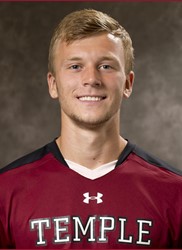 Date of Birth: October 13, 1995				Place of Birth: East Northport, New York	Nationality: American/German			Height: 6’2						Weight: 170lb				Position: Left BackPreferred Foot: LeftBest Qualities: Crossing, 1v1 defending, ability to get into the attacking third frequently, first touch, physicality and paceHighlight Video: https://www.youtube.com/watch?v=oHet8dek780Contact: Phone: (631) 487-2776	     Email: stefmueller26@gmail.comExperienceCurrent Teams: Temple University (2013-2016)				- Started all 70 games of career		         Pittsburgh Riverhounds u-23 (2016)Past Teams: BW Gottschee Academy		 NY Cosmos Academy	             Long Island Rough RidersOther Experience: Invited for 2 week trial with Fleetwood Town FC       (League 1, England) offered spot on u-21 teamInvited to train with CD Alcala in Spain (January 2015 and January 2016)Trained for 1 week with Pittsburgh Riverhounds during preseason            (USL, United States) invited back to train for the summer (2016) 